Adding and Subtracting Numbers to 20 Behaviours/StrategiesAdding and Subtracting Numbers to 20 Behaviours/StrategiesAdding and Subtracting Numbers to 20 Behaviours/StrategiesAdding and Subtracting Numbers to 20 Behaviours/StrategiesStudent counts to add and subtract with quantities to 20.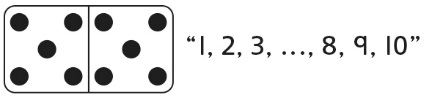 Student counts on or back to addand subtract with quantities to 20.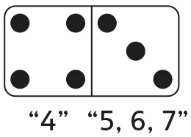 Student uses ten-frames andcounters or other materials toshow a strategy when adding andsubtracting with quantities to 20.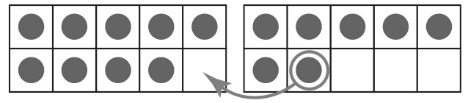 Student refers to doubles pictures when extending known sums to add and subtract with quantities to 20.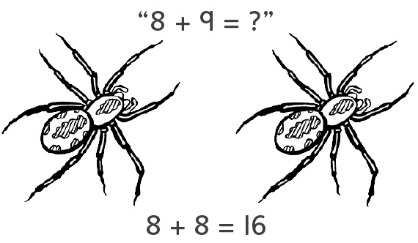 Observations/DocumentationObservations/DocumentationObservations/DocumentationObservations/DocumentationStudent uses the same strategy in every situation to add and subtract with quantities to 20.“I like to use doubles!”Student fluently adds withquantities to 20, but counts backby 1s to subtract.Student adds and subtracts withquantities to 20 and extends known sums to solve other equations, but struggles to explain thinking.Student fluently adds and subtracts with quantities to 20, extends known sums to solve other equations, and explains thinking.Observations/DocumentationObservations/DocumentationObservations/DocumentationObservations/Documentation